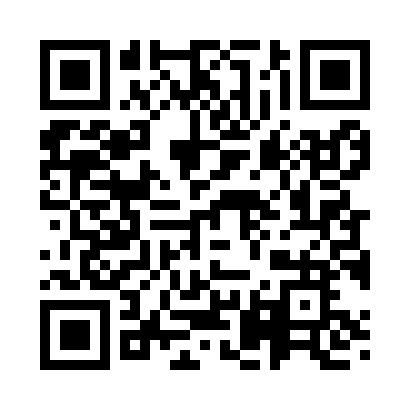 Prayer times for Salajoe, EstoniaWed 1 May 2024 - Fri 31 May 2024High Latitude Method: Angle Based RulePrayer Calculation Method: Muslim World LeagueAsar Calculation Method: HanafiPrayer times provided by https://www.salahtimes.comDateDayFajrSunriseDhuhrAsrMaghribIsha1Wed3:015:271:236:399:1911:372Thu3:005:251:226:409:2111:383Fri2:595:221:226:429:2411:394Sat2:585:201:226:439:2611:405Sun2:565:171:226:449:2811:416Mon2:555:151:226:469:3111:427Tue2:545:121:226:479:3311:438Wed2:535:101:226:489:3511:449Thu2:525:071:226:509:3811:4510Fri2:515:051:226:519:4011:4611Sat2:505:031:226:529:4211:4712Sun2:505:001:226:539:4411:4813Mon2:494:581:226:559:4711:4914Tue2:484:561:226:569:4911:5015Wed2:474:541:226:579:5111:5116Thu2:464:511:226:589:5311:5217Fri2:454:491:226:599:5511:5318Sat2:444:471:227:019:5811:5419Sun2:444:451:227:0210:0011:5520Mon2:434:431:227:0310:0211:5621Tue2:424:411:227:0410:0411:5622Wed2:414:391:227:0510:0611:5723Thu2:414:381:227:0610:0811:5824Fri2:404:361:227:0710:1011:5925Sat2:394:341:227:0810:1212:0026Sun2:394:321:237:0910:1412:0127Mon2:384:311:237:1010:1612:0228Tue2:384:291:237:1110:1712:0329Wed2:374:281:237:1210:1912:0430Thu2:374:261:237:1310:2112:0431Fri2:364:251:237:1410:2312:05